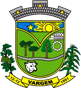 PREFEITURA MUNICIPAL DE VARGEM	O município de Vargem por meio da Secretaria Municipal de Administração e Finanças, informa a classificação do Edital 005/2022 PROCESSO SELETIVO PÚBLICO SIMPLIFICADO PARA CONTRATAÇÃO DE MÉDICO CLINICO GERAL.Milena Andersen LopesPrefeita MunicipalNºCARGO/ MÉDICO CLINICO GERALPONTUAÇÃOSEM INSCRITOS